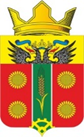 АДМИНИСТРАЦИЯ ИСТОМИНСКОГО СЕЛЬСКОГО ПОСЕЛЕНИЯАКСАЙСКОГО РАЙОНА РОСТОВСКОЙ ОБЛАСТИПОСТАНОВЛЕНИЕ03.02.2021                                              х. Островского                                                       № 14Об утверждении перечня должностных лиц, уполномоченных составлять протоколы об административных правонарушениях, на территории Истоминского сельского поселенияВ соответствии с Областным законом от 25.10.2002 года № 273-ЗС «Об административных правонарушениях», статьей 23.7.1 «Кодекса Российской федерации об административных правонарушениях» от 30.12.2001 года № 195-ФЗ, руководствуясь Федеральным закон от 06.10.2003 года № 131-ФЗ «Об общих принципах организации местного самоуправления в Российской Федерации» и Уставом муниципального образования, «Истоминское сельского поселение»,- ПОСТАНОВЛЯЮ:Утвердить перечень должностных лиц, уполномоченных составлять протоколы об административных правонарушениях на территории Истоминского сельского поселения, согласно приложению к настоящему постановлению.2. Признать утратившим силу Постановление Администрации Истоминского сельского поселения от 10.04.2019 года № 84 «Об утверждении перечня должностных лиц уполномоченных составлять протоколы об административных правонарушениях, предусмотренных Областным законом от 25.10.2002 г. № 273 «Об административных правонарушениях» на территории Истоминского сельского поселения.3. Настоящее постановление подлежит размещению на официальном сайте Администрации Истоминского сельского поселения и опубликованию в периодическом печатном издании Истоминского сельского поселения «Вестник».3. Контроль за исполнением настоящего постановления оставляю за собой.Глава АдминистрацииИстоминского сельского поселения 		                                             О.А. КалининаПостановление вноситЗаместитель главы Администрации								Приложение к Постановлению АдминистрацииИстоминского сельского поселенияот 03.02.2021 года № 14Переченьдолжностных лиц, уполномоченных составлять протоколыоб административных правонарушениях на территории Истоминского сельского поселения.Заместитель главы Администрации Истоминского сельского поселения об административных правонарушения, предусмотренных статьями 2.2, 2.3, 2.5, 2.7, 2.10, 4.5, 5.4, 5.5, 8.1, 8.2, 8.8. 8.10, частью 2 статьи 9.1, статьей 9.3, частью 2 статьи 9.9, Областного закона от 25.10.2002 года № 273-ЗС «Об административных правонарушениях» (далее – Областной закон).Начальник отдела имущественных и земельных отношений, жилищно-коммунальному хозяйству, благоустройству, архитектуре предпринимательству Истоминского сельского поселения об административных правонарушениях, предусмотренных статьями 2.3, 2.4, 2.5, 2.7, 2.10, 3.2, 4.1, 4.4, 4.5, 5.1, 5.2, 5.3, 5.4, 5.5, 6.3, 6.4, 8.1, 8.2, 8.8. 8.10, Областного закона.Начальник сектора земельных отношений, налогов и сборов Администрации Истоминского сельского поселения об административных правонарушениях, предусмотренных статьей статьями 2.3, 2.4, 2.5, 2.7, 3.2, 4.1, 4.4, 4.5, 5.1, 5.2, 5.3, 5.4, 5.5, 6.3, 6.4, Областного закона.Начальник сектора имущественных отношений и архитектуры Администрации Истоминского сельского поселения об административных правонарушениях, предусмотренных статьей 2.3, 2.4, 2.5, 2.7, 2.10, 3.2, 4.5, 5.1, 5.2, 5.3, 5.4, 5.5, 8.1, 8.2, 8.8. 8.10, Областного закона.Главный специалист Администрации Истоминского сельского поселения об административных правонарушениях, предусмотренных статьями 2.2, 2.3, 2.5, 2.7, 2.10, 4.5, 5.4, частью 2 статьи 9.1, статьей 9.3, частью 2 статьи 9.9, Областного закона.Начальник сектора экономики и финансов Администрации Истоминского сельского поселения об административных правонарушениях, предусмотренных частями 3, 4 статьи 7.29.3, частями 1 - 6 статьи 15.15.6 Кодекса Российской федерации об административных правонарушениях.Глава Администрации Истоминского сельского поселения 					О.А. Калинина